課題一  文明的開創—— 漢代參觀展覽注意事項這次為體驗漢朝科技文化之旅，請大家遊覽時保持一顆勇於探索和求知的心。展覽分為兩部分，分別為展區一「漢朝造紙術」和展區二「漢朝科技面面觀」。在展覽中你會遇到各式各樣的漢朝名人，大家別忙着拍照打卡，記得把握機會增進知識！為提高大家對漢朝的了解，工作紙設有不同的問題與挑戰。這次為互動式體驗旅程，在旅途中大家可多動動手，會有有趣的發現哦！一、參觀展區A「漢朝造紙術」，完成以下問題。1. 根據展板A01-A03，配對以下的書寫工具。2. 根據展板A05，完成蔡倫改良造紙術的問題。3. 根據展板A08，圈出有關造紙術對外傳播的答案。二、參觀展區B「漢朝科技面面觀」，完成以下問題。1. 根據展板B02-B04，完成以下有關漢朝天文儀器的配對。2. 根據展板B05，完成以下有關漢朝生活科技的問題。記里鼓車，又可稱為記道車、大章車。它是用來記錄路程長短，讓古人可以估計路程所需  的時間。記里鼓車每行走一里路，車上的木制機械人就會用木槌敲鼓或擊鐘一次，以此來計算路程。3. 根據展板B08，在_______填上所使用的漢朝冶鐵技術。4. 根據展板B09，判斷以下說法是否正確。如是正確，在_____上加√，如是錯的，在_____   上加Χ。展館連結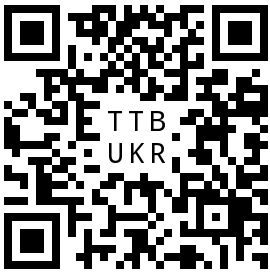 https://edu.cospaces.io/TTB-UKRA.甲骨B.竹簡C.青銅器D.岩石E.木牘F.帛書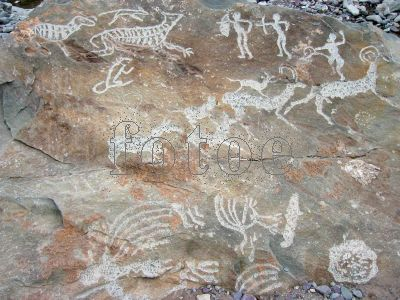 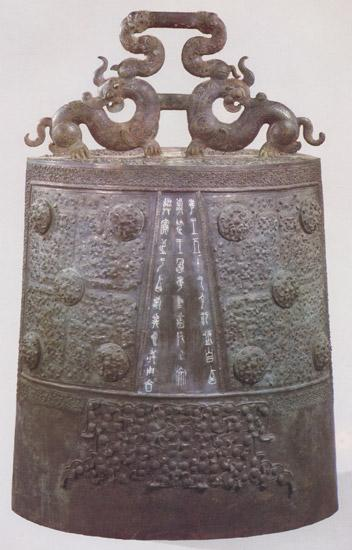 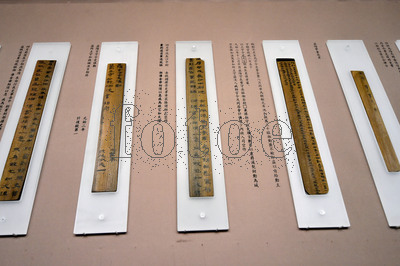 (1) D(2) C(3) E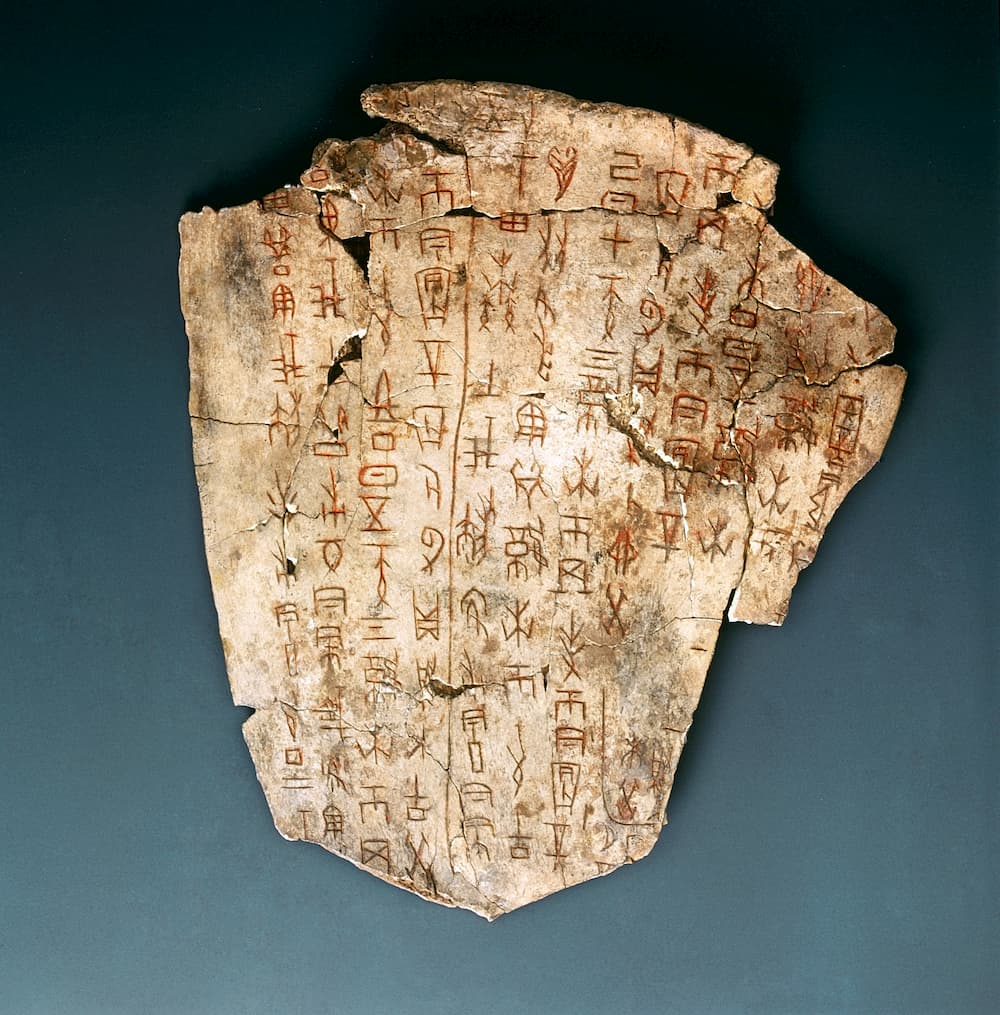 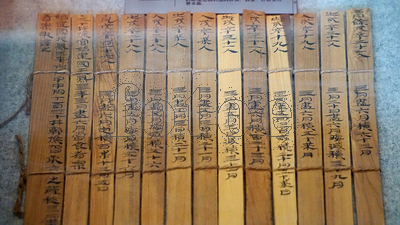 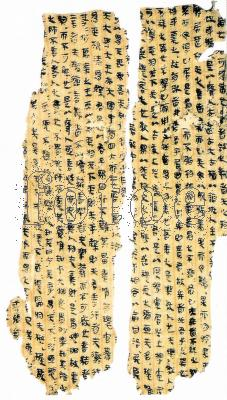 (4) A(5) B(6) F(1)蔡倫為甚麼改良造紙術？當時人們用來書寫的帛很昂貴，他希望生產更便宜的紙張。                 (2)蔡倫用甚麼原料來造紙？樹皮、麻頭、碎布、破漁網等易得又低廉的原料。                         (3)後世怎樣稱呼蔡倫造的紙？蔡侯紙。                                                             (4)蔡倫改良了造紙術，對於文化和學術思想的傳播有影響嗎？有。因為製造紙張的材料易得，成本變得便宜，可以提高生產令紙張普及化，有利於文字、思想的記錄和流傳。                                          (1)751年，大食/印度俘虜了唐朝造紙工匠，獲得中國的造紙技術。(2)撒馬爾罕人/埃及人從阿拉伯人身上學會了中國的造紙術。(3)造紙術之後傳入北非，再傳到西班牙/匈牙利，歐洲也開設首個造紙作坊。(4)隨着蒙古/金人征伐西亞、北非，以及歐洲等地，也傳播了畢昇發明的活字印刷術。A. 壺底滴水推動銅環，顯示     星體的位置和運行B. 龍珠掉落到蟾蜍口中，產   生撞擊的聲響C. 渾天儀D. 地動儀E. 測出地震方向F. 觀測及計算天體運行情況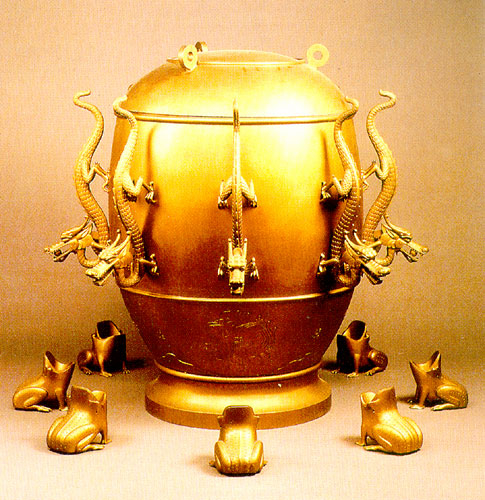 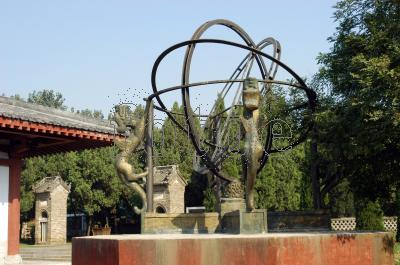 名稱：(1)D名稱：(2)C用途：(3)E用途：(4)F如何運作：(5)B如何運作：(6)A方法冶鐵技術將液態生鐵澆注在熟鐵上，經過熔煉，兩者的碳含量平衡就會變成鋼。灌鋼法將半溶狀態的鐵流入方塘，進行攪拌，當它們與氧氣接觸，就會逐漸演變為鋼。脫碳煉鋼法將刀劍等武器反覆捶打使之成為精鋼。百煉鋼(1)冶鐵術最初是從中國經過新疆、河西走廊等地來傳入西亞。Χ       (2)中國改良了原始的塊煉法，使鐵器製成品更堅固耐用。√   (3)在羅馬帝國的市場上，有出售由中國製造的優質鐵器製品。√   